Accelerated Master of Science in Computer ScienceSchool of Informatics, Computing, and Cyber Systems Accelerated Program: BS Computer Science – MS Computer Science (non-thesis; 2021-2022 catalog)OverviewThis plan includes 12 units that are used to complete both the undergraduate and the graduate requirements: 6 at the undergraduate level and 6 at the graduate level. Students must receive a grade of “B” or higher in this coursework used towards both degrees.Undergraduate requirements for students in the accelerated program The following 97 units of core courses, maintaining a 3.0 GPA overall and 3.0 in major (CS) courses:Pre-professional Requirements (at least 33 units)Basic Science courses, select one of the following blocks (7-8 units):PHY 161 and PHY 262 (7 units)CHM 151, CHM 151L, and CHM 152 (8 units)BIO 181, BIO 181L, BIO 182, and BIO 182L (8 units)MAT 136, MAT 137, MAT 226, and (MAT 316 or MAT 362) (14 units)CENE 225, STA 270, or STA 275 (3 units)Technical electives at the 200-level or above, from science and engineering disciplines:  AST, BIO, GLG, GSP, INF, CENE (excluding CENE 225), CHM, CS, EE, MAT, ME, STA (excluding STA 270 or STA 275), and PHY. (9 units). Professional Requirements: CS major electives (58 units)Core Courses: CS 105, CS 126, CS 126L, CS 136, CS 136L, CS 200, CS 205, CS 212, CS 249, CS 305, CS 315, CS 386, CS 396, CS 421, CS 476 and CS 480 (37 units)CS 486C (4 units)CS electives at the 300-level or above (6 units) CS electives at the 400-level (6 units)CS electives at the 500-level (6 units) Graduate requirements for students in the accelerated programCoursework: the following 30 unitsStatistics and Mathematics (3 units)Any graduate level (500 and above) STA or MAT prefixed course, or INF 511Project based learning (6 units)CS 685 or CS 697 CS electives (21 units)CS electives at the 500-level and above (15 units)CS electives at the 400-level (6 units)Suggested Progression Plan^ Denotes undergraduate course required for the undergraduate degree% Denotes a course that applies towards both degrees* Denotes graduate course required for the graduate degree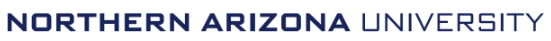 Fall Year 1 (Term 1: 15 units)Spring Year 1 (Term 2: 15 units)^CS 126 Computer Science I^CS 136 Computer Science II^CS 126L Computer Science I Lab^CS 136L Computer Science II Lab^MAT 136 Calculus I^CS 200 Introduction to Computer Organization^CS 105 Computing Tools I^MAT 137 Calculus II^Liberal Studies and/or Diversity^Foundation English^Liberal Studies and/or DiversityFall Year 2 (Term 3: 17-18 units)Spring Year 2 (Term 4: 16 units)^CS 249 Data Structures^CS 386 Software Engineering^MAT 226 Discrete Mathematics^Undergraduate CS major elective (300-level CS course)^CS 212 Web Programming I^Basic Science course ^CS 205 Computing Tools II^CENE 225, STA 270, or STA 275^Basic Science course ^Liberal Studies and/or Diversity^Liberal Studies and/or DiversityFall Year 3 (Term 5: 16 units)Spring Year 3 (Term 6: 15 units)^EGR 333W Technology and Society^CS 396 Principles of Languages^CS 315 Automata Theory^CS 480 Operating Systems^CS 305 Computing Tools III^CS Technical elective (200-level or above science course)^CS Technical elective (200-level or above science course)^MAT 316 or MAT 362^CS Technical elective (200-level or above science course)^Liberal Studies and/or Diversity^General Elective CourseFall Year 4 (Term 7: 14 units)Spring Year 4 (Term 8: 13 units - graduate with BS)^CS 421 Algorithms^CS 486C Capstone Experience^CS 476 Requirements Engineering%Graduate CS elective (500-level CS course)%Graduate CS elective (500-level CS course)%CS Major Elective (400-level CS course)%CS Major Elective (400-level CS course)^Liberal Studies and/or Diversity^CS Major Elective (300-level CS course)Fall Year 5 (Term 9: 9 units)Spring Year 5 (Term 10: 9 units - graduate with MS)* INF 511, 500-level STA course, or 500-level MAT course* CS 685 or CS 697* CS 685 or CS 697* Graduate CS elective (500- or 600-level CS course)* Graduate CS elective (500- or 600-level CS course)* Graduate CS elective (500- or 600-level CS course)